POVINNÁ SÚČASŤ ŽIADOSTI O GRANT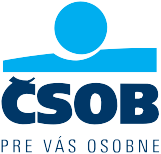 V ZAMESTNANECKOM GRANTOVOMPROGRAME 2019/2020 (vyhlásený 2. septembra 2019)Tento dokument vyplňte a odošlite zamestnancovi, ktorý doplní požadovanú časť formulára, čím odporučí vašu organizáciu kvôli  možnosti uchádzať sa o grant. Vyplnený formulár priložte k žiadosti o grant.Meno a priezvisko: Oddelenie/divízia:Názov spoločnosti v rámci ČSOB: Pôsobisko – adresa:Zamest. číslo: Pracovný e-mail:Odporučenie zamestnanca. Uveďte zdôvodnenie, prečo organizáciu a projekt odporúčate (rozsah max. 800 znakov):Akou formou a časovým rozsahom budete participovať na predkladanom projekte? Doplňte, prosím, konkrétnu činnosťa odhadovaný počet hodín, resp. dní (rozsah max. 800 znakov):V prípade, že nevyplníte nižšie uvedené informácie, má hodnotiaca komisia za to, že ste s organizáciou v minulosti nespolupracovali a s organizáciou týmto projektom začínate spolupracovať.Ako dlho s organizáciou spolupracujete? (rozsah max. 800 znakov)Akou formou ste v minulosti s organizáciou spolupracovali? Doplňte, prosím, tak, aby nezainteresovaný čitateľ porozumel vašim aktivitám a motivácii (rozsah max. 800 znakov):Vyplní žiadateľ o grant – mimovládna organizácia:Vyplní žiadateľ o grant – mimovládna organizácia:Názov organizácie, žiadateľa o grant:Adresa žiadateľa (ulica, PSČ, mesto):Meno a priezvisko žiadateľa o grant: E-mail žiadateľa:Telefónne číslo žiadateľa:Názov organizácie, žiadateľa o grant:Adresa žiadateľa (ulica, PSČ, mesto):Meno a priezvisko žiadateľa o grant: E-mail žiadateľa:Telefónne číslo žiadateľa:Názov organizácie, žiadateľa o grant:Adresa žiadateľa (ulica, PSČ, mesto):Meno a priezvisko žiadateľa o grant: E-mail žiadateľa:Telefónne číslo žiadateľa:Názov organizácie, žiadateľa o grant:Adresa žiadateľa (ulica, PSČ, mesto):Meno a priezvisko žiadateľa o grant: E-mail žiadateľa:Telefónne číslo žiadateľa:Názov organizácie, žiadateľa o grant:Adresa žiadateľa (ulica, PSČ, mesto):Meno a priezvisko žiadateľa o grant: E-mail žiadateľa:Telefónne číslo žiadateľa: